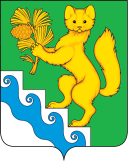 АДМИНИСТРАЦИЯ БОГУЧАНСКОГО РАЙОНАПОСТАНОВЛЕНИЕ30.08.2021                                с. Богучаны                                      №   699-пО внесении изменений в постановление администрации Богучанского района от 11.02.2021 № 88-п «Об утверждении программы регулярных пассажирских перевозок автомобильным транспортом по муниципальным маршрутам с небольшой интенсивностью пассажирских потоков в Богучанском районе на 2021 год»В соответствии со ст. 15 Федерального закона от 06.10.2003 № 131-ФЗ «Об общих принципах организации местного самоуправления в Российской Федерации», решения Богучанского районного Совета депутатов от   24.12.2020 № 6/1-25 «О районном бюджете на 2021 год и плановый период 2022-2023 годов», постановления  администрации  Богучанского  района  от 15.11.2016 № 819-п «Об утверждении Порядка и условий предоставления и возврата субсидий юридическим лицам (за исключением государственных и муниципальных учреждений) и индивидуальным предпринимателям в целях возмещения недополученных доходов и (или) финансового обеспечения (возмещения) затрат, возникающих в связи с регулярными перевозками пассажиров автомобильным транспортом по муниципальным маршрутам с небольшой интенсивностью пассажиропотока», постановления администрации Богучанского района от 09.02.2021 № 86-п «Об утверждении Порядка формирования программы регулярных пассажирских перевозок автомобильным транспортом по муниципальным маршрутам с небольшой интенсивностью пассажирских потоков в Богучанском районе», ст. 7, 43, 47 Устава Богучанского района Красноярского края,  ПОСТАНОВЛЯЮ:1. Внести изменения в постановление администрации Богучанского района от 11.02.2021 № 88-п «Об утверждении программы регулярных пассажирских перевозок автомобильным транспортом по муниципальным маршрутам с небольшой интенсивностью пассажирских потоков в Богучанском районе на 2021 год» (далее – Постановление) следующего содержания:Приложение к Постановлению изложить в новой редакции, согласно приложению № 1 к данному постановлению.        2.  Контроль за исполнением данного постановления возложить на   заместителя Главы Богучанского района С.И. Нохрина.        3. Настоящее постановление вступает в силу в день, следующий за днем опубликования в Официальном вестнике Богучанского района.Глава Богучанского  района                                    В. Р. СаарПриложение № 1к постановлению администрацииБогучанского районаот 30.08.2021 № 699-пПриложениек постановлению администрацииБогучанского районаот 11.02.2021 № 88-пПрограмма регулярных пассажирских перевозок автомобильным транспортом по муниципальным маршрутам с небольшой интенсивностью пассажирских потоков в Богучанском районе  на  2021 год Приложение № 1к постановлению администрацииБогучанского районаот 30.08.2021 № 699-пПриложениек постановлению администрацииБогучанского районаот 11.02.2021 № 88-пПрограмма регулярных пассажирских перевозок автомобильным транспортом по муниципальным маршрутам с небольшой интенсивностью пассажирских потоков в Богучанском районе  на  2021 год Приложение № 1к постановлению администрацииБогучанского районаот 30.08.2021 № 699-пПриложениек постановлению администрацииБогучанского районаот 11.02.2021 № 88-пПрограмма регулярных пассажирских перевозок автомобильным транспортом по муниципальным маршрутам с небольшой интенсивностью пассажирских потоков в Богучанском районе  на  2021 год Приложение № 1к постановлению администрацииБогучанского районаот 30.08.2021 № 699-пПриложениек постановлению администрацииБогучанского районаот 11.02.2021 № 88-пПрограмма регулярных пассажирских перевозок автомобильным транспортом по муниципальным маршрутам с небольшой интенсивностью пассажирских потоков в Богучанском районе  на  2021 год Приложение № 1к постановлению администрацииБогучанского районаот 30.08.2021 № 699-пПриложениек постановлению администрацииБогучанского районаот 11.02.2021 № 88-пПрограмма регулярных пассажирских перевозок автомобильным транспортом по муниципальным маршрутам с небольшой интенсивностью пассажирских потоков в Богучанском районе  на  2021 год Приложение № 1к постановлению администрацииБогучанского районаот 30.08.2021 № 699-пПриложениек постановлению администрацииБогучанского районаот 11.02.2021 № 88-пПрограмма регулярных пассажирских перевозок автомобильным транспортом по муниципальным маршрутам с небольшой интенсивностью пассажирских потоков в Богучанском районе  на  2021 год Приложение № 1к постановлению администрацииБогучанского районаот 30.08.2021 № 699-пПриложениек постановлению администрацииБогучанского районаот 11.02.2021 № 88-пПрограмма регулярных пассажирских перевозок автомобильным транспортом по муниципальным маршрутам с небольшой интенсивностью пассажирских потоков в Богучанском районе  на  2021 год Приложение № 1к постановлению администрацииБогучанского районаот 30.08.2021 № 699-пПриложениек постановлению администрацииБогучанского районаот 11.02.2021 № 88-пПрограмма регулярных пассажирских перевозок автомобильным транспортом по муниципальным маршрутам с небольшой интенсивностью пассажирских потоков в Богучанском районе  на  2021 год Приложение № 1к постановлению администрацииБогучанского районаот 30.08.2021 № 699-пПриложениек постановлению администрацииБогучанского районаот 11.02.2021 № 88-пПрограмма регулярных пассажирских перевозок автомобильным транспортом по муниципальным маршрутам с небольшой интенсивностью пассажирских потоков в Богучанском районе  на  2021 год Приложение № 1к постановлению администрацииБогучанского районаот 30.08.2021 № 699-пПриложениек постановлению администрацииБогучанского районаот 11.02.2021 № 88-пПрограмма регулярных пассажирских перевозок автомобильным транспортом по муниципальным маршрутам с небольшой интенсивностью пассажирских потоков в Богучанском районе  на  2021 год Приложение № 1к постановлению администрацииБогучанского районаот 30.08.2021 № 699-пПриложениек постановлению администрацииБогучанского районаот 11.02.2021 № 88-пПрограмма регулярных пассажирских перевозок автомобильным транспортом по муниципальным маршрутам с небольшой интенсивностью пассажирских потоков в Богучанском районе  на  2021 год Приложение № 1к постановлению администрацииБогучанского районаот 30.08.2021 № 699-пПриложениек постановлению администрацииБогучанского районаот 11.02.2021 № 88-пПрограмма регулярных пассажирских перевозок автомобильным транспортом по муниципальным маршрутам с небольшой интенсивностью пассажирских потоков в Богучанском районе  на  2021 год Приложение № 1к постановлению администрацииБогучанского районаот 30.08.2021 № 699-пПриложениек постановлению администрацииБогучанского районаот 11.02.2021 № 88-пПрограмма регулярных пассажирских перевозок автомобильным транспортом по муниципальным маршрутам с небольшой интенсивностью пассажирских потоков в Богучанском районе  на  2021 год Приложение № 1к постановлению администрацииБогучанского районаот 30.08.2021 № 699-пПриложениек постановлению администрацииБогучанского районаот 11.02.2021 № 88-пПрограмма регулярных пассажирских перевозок автомобильным транспортом по муниципальным маршрутам с небольшой интенсивностью пассажирских потоков в Богучанском районе  на  2021 год № п/пНомер маршрутаНаименование маршрутаПротяженность маршрута, кмМинимальная вместимость автобуса приоритетной марки на маршрутеДни работыКоличество рейсов, шт.Количество рейсов, шт.Количество рейсов, шт.Количество рейсов, шт.Пробег с пассажирами, кмПробег с пассажирами, кмПробег с пассажирами, кмПробег с пассажирами, км№ п/пНомер маршрутаНаименование маршрутаПротяженность маршрута, кмМинимальная вместимость автобуса приоритетной марки на маршрутеДни работы1-й квартал2-й квартал3-й квартал4-й квартал1-й квартал2-й квартал3-й квартал4-й квартал1234567891011121314МУНИЦИПАЛЬНЫЕ (междугородные внутрирайонные) МАРШРУТЫМУНИЦИПАЛЬНЫЕ (междугородные внутрирайонные) МАРШРУТЫМУНИЦИПАЛЬНЫЕ (междугородные внутрирайонные) МАРШРУТЫМУНИЦИПАЛЬНЫЕ (междугородные внутрирайонные) МАРШРУТЫМУНИЦИПАЛЬНЫЕ (междугородные внутрирайонные) МАРШРУТЫМУНИЦИПАЛЬНЫЕ (междугородные внутрирайонные) МАРШРУТЫМУНИЦИПАЛЬНЫЕ (междугородные внутрирайонные) МАРШРУТЫМУНИЦИПАЛЬНЫЕ (междугородные внутрирайонные) МАРШРУТЫМУНИЦИПАЛЬНЫЕ (междугородные внутрирайонные) МАРШРУТЫМУНИЦИПАЛЬНЫЕ (междугородные внутрирайонные) МАРШРУТЫМУНИЦИПАЛЬНЫЕ (междугородные внутрирайонные) МАРШРУТЫМУНИЦИПАЛЬНЫЕ (междугородные внутрирайонные) МАРШРУТЫМУНИЦИПАЛЬНЫЕ (междугородные внутрирайонные) МАРШРУТЫМУНИЦИПАЛЬНЫЕ (междугородные внутрирайонные) МАРШРУТЫ1200п. Такучет - п. Октябрьский             71,00   23пн, ср, пт, вс178172180200      12 638,00         12 212,00         12 780,00         14 200,00   2201с. Богучаны -п. Манзя             92,40   30пн, вт, ср, чт, пт106116132126        9 794,40         10 718,40         12 196,80         11 642,40   3204с. Богучаны - п. Чунояр            156,60   25пн, чт, пт64688074      10 022,40         10 648,80         12 528,00         11 588,40   4205с. Богучаны - п. Говорково            126,00   13ср22242626        2 772,00           3 024,00           3 276,00           3 276,00   5207с. Богучаны - п. Невонка             83,00   25пн, вт, чт, пт8292102100        6 806,00           7 636,00           8 466,00           8 300,00   6208с. Богучаны - п. Осиновый Мыс            161,00   25вт, ср39484352        6 279,00           7 728,00           6 923,00           8 372,00   7209с. Богучаны - п. Хребтовый            334,00   25ежедневно168181174184      56 112,00         60 454,00         58 116,00         61 456,00   8213с. Богучаны - п. Такучет            184,00   23чт20222624        3 680,00           4 048,00           4 784,00           4 416,00   9216с. Богучаны - д. Карабула - п. Новохайский             90,00   251,3,5 чт202024          180,00                    -             1 800,00           2 160,00   9216с. Богучаны - д. Карабула - п. Новохайский            118,00   252,4 чт001624                 -                      -             1 888,00           2 832,00   10221с. Богучаны - мост - д Бедоба - п. Беляки            123,30   252,4,5 вт15161218        1 849,50           1 972,80           1 479,60           2 219,40   11223с. Богучаны - мост - п. Беляки             99,30   25ср40403646        3 972,00           3 972,00           3 574,80           4 567,80   12226п. Ангарский - п. Шиверский             67,00   25пн, вт, ср, чт, пт104113132126        6 968,00           7 571,00           8 844,00           8 442,00   13227п.Артюгино - п.Нижнетерянск - д.Каменка             81,00   251,3 вт, ср49546060        3 969,00           4 374,00           4 860,00           4 860,00   13227п.Артюгино - п.Нижнетерянск - д.Каменка            108,00   252,4 вт12141818        1 296,00           1 512,00           1 944,00           1 944,00   МУНИЦИПАЛЬНЫЕ (пригородные) МАРШРУТЫМУНИЦИПАЛЬНЫЕ (пригородные) МАРШРУТЫМУНИЦИПАЛЬНЫЕ (пригородные) МАРШРУТЫМУНИЦИПАЛЬНЫЕ (пригородные) МАРШРУТЫМУНИЦИПАЛЬНЫЕ (пригородные) МАРШРУТЫМУНИЦИПАЛЬНЫЕ (пригородные) МАРШРУТЫМУНИЦИПАЛЬНЫЕ (пригородные) МАРШРУТЫМУНИЦИПАЛЬНЫЕ (пригородные) МАРШРУТЫМУНИЦИПАЛЬНЫЕ (пригородные) МАРШРУТЫМУНИЦИПАЛЬНЫЕ (пригородные) МАРШРУТЫМУНИЦИПАЛЬНЫЕ (пригородные) МАРШРУТЫМУНИЦИПАЛЬНЫЕ (пригородные) МАРШРУТЫМУНИЦИПАЛЬНЫЕ (пригородные) МАРШРУТЫМУНИЦИПАЛЬНЫЕ (пригородные) МАРШРУТЫ14102с. Богучаны - ст.Карабула             49,00   41сб, вс, праздничные126114136116        6 174,00           5 586,00           6 664,00           5 684,00   14102с. Богучаны - ст.Карабула             49,00   88пн, вт, ср, чт, пт234250232252      11 466,00         12 250,00         11 368,00         12 348,00   15104с. Богучаны - мост - п. Ангарский             26,30   41пн, вт, ср, чт, пт224230262252        5 891,20           6 049,00           6 890,60           6 627,60   16107с. Богучаны - п. Пинчуга             38,30   50пн, вт, ср, чт, пт108116132126        4 136,40           4 442,80           5 055,60           4 825,80   17113п. Ангарский - п. Артюгино             30,00   41пн, вт, ср, чт, пт108116130126        3 240,00           3 480,00           3 900,00           3 780,00   МУНИЦИПАЛЬНЫЕ (пригородные) МАРШРУТЫ между поселениями сельсоветаМУНИЦИПАЛЬНЫЕ (пригородные) МАРШРУТЫ между поселениями сельсоветаМУНИЦИПАЛЬНЫЕ (пригородные) МАРШРУТЫ между поселениями сельсоветаМУНИЦИПАЛЬНЫЕ (пригородные) МАРШРУТЫ между поселениями сельсоветаМУНИЦИПАЛЬНЫЕ (пригородные) МАРШРУТЫ между поселениями сельсоветаМУНИЦИПАЛЬНЫЕ (пригородные) МАРШРУТЫ между поселениями сельсоветаМУНИЦИПАЛЬНЫЕ (пригородные) МАРШРУТЫ между поселениями сельсоветаМУНИЦИПАЛЬНЫЕ (пригородные) МАРШРУТЫ между поселениями сельсоветаМУНИЦИПАЛЬНЫЕ (пригородные) МАРШРУТЫ между поселениями сельсоветаМУНИЦИПАЛЬНЫЕ (пригородные) МАРШРУТЫ между поселениями сельсоветаМУНИЦИПАЛЬНЫЕ (пригородные) МАРШРУТЫ между поселениями сельсоветаМУНИЦИПАЛЬНЫЕ (пригородные) МАРШРУТЫ между поселениями сельсоветаМУНИЦИПАЛЬНЫЕ (пригородные) МАРШРУТЫ между поселениями сельсоветаМУНИЦИПАЛЬНЫЕ (пригородные) МАРШРУТЫ между поселениями сельсовета18103с. Богучаны - д. Ярки             28,30   41вт, пт41465250        1 160,30           1 301,80           1 471,60           1 415,00   19105п. Таежный - д. Карабула             13,70   13пн, вт, ср, чт, пт, сб260258316300        3 562,00           3 534,60           4 329,20           4 110,00   МУНИЦИПАЛЬНЫЕ (городские) МАРШРУТЫ МУНИЦИПАЛЬНЫЕ (городские) МАРШРУТЫ МУНИЦИПАЛЬНЫЕ (городские) МАРШРУТЫ МУНИЦИПАЛЬНЫЕ (городские) МАРШРУТЫ МУНИЦИПАЛЬНЫЕ (городские) МАРШРУТЫ МУНИЦИПАЛЬНЫЕ (городские) МАРШРУТЫ МУНИЦИПАЛЬНЫЕ (городские) МАРШРУТЫ МУНИЦИПАЛЬНЫЕ (городские) МАРШРУТЫ МУНИЦИПАЛЬНЫЕ (городские) МАРШРУТЫ МУНИЦИПАЛЬНЫЕ (городские) МАРШРУТЫ МУНИЦИПАЛЬНЫЕ (городские) МАРШРУТЫ МУНИЦИПАЛЬНЫЕ (городские) МАРШРУТЫ МУНИЦИПАЛЬНЫЕ (городские) МАРШРУТЫ МУНИЦИПАЛЬНЫЕ (городские) МАРШРУТЫ 208мкр. Западный - мкр. Восточный             11,80   110ежедневно1396139613961395      16 472,80         16 472,80         16 472,80         16 461,00   208мкр. Западный - мкр. Восточный             11,80   41ежедневно466466466463        5 498,80           5 498,80           5 498,80           5 463,40   218 амкр. Западный - мкр. Восточный             13,40   41пн, вт, ср, чт, пт, сб723732850825        9 688,20           9 808,80         11 390,00         11 055,00   229БЭГ - мкр. Восточный             13,10   110ежедневно1366139413781410      17 894,60         18 254,85         18 045,25         18 471,00   229БЭГ - мкр. Восточный             13,10   50ежедневно465465465463        6 091,50           6 091,50           6 091,50           6 065,30   239 аБЭГ - мкр. Восточный             13,10   110пн, вт, ср, чт, пт, сб322340457422        4 218,20           4 454,00           5 986,70           5 528,20   239 аБЭГ - мкр. Восточный             13,10   50пн, вт, ср, чт, пт, сб403404403403        5 279,30           5 292,40           5 279,30           5 279,30   2411БЭГ - Прокуратура               9,80   60пн, вт, ср, чт, пт1030104812291197      10 094,00         10 270,40         12 044,20         11 730,60   